Описание объекта муниципального имуществаТип имущества (согласно сведениям ЕГРН): нежилые помещения, расположенные в цокольном этаже 3 секции жилого дома № 12                     по ул. Выучейского в г. Нарьян-Маре, кадастровый номер 83:00:050003:609Номера на поэтажном плане 1, 3, 4	Площадь 240,6 кв.м.Адрес (местонахождение) объекта: Ненецкий автономный округ, г. Нарьян-Мар, ул. Выучейского, д. 12, этаж цокольныйНаличие инженерных сетей и подъездных путей:Электроэнергия – есть. Газ – возможность подключения есть. Отопление – есть. Водоснабжение – есть. Водоотведение – есть. Связь, интернет – возможность подключения есть. Парковка – общая с многоквартирным домом.Материал стен: газосиликатные блоки, фундаменты: монолитные железобетонные, полы бетонные.Состояние объекта:Требует косметический ремонт – нет.Требует капитальный ремонт – да.Требует замены коммуникаций – нет.Приложение: кадастровый паспорт от 09.11.2011.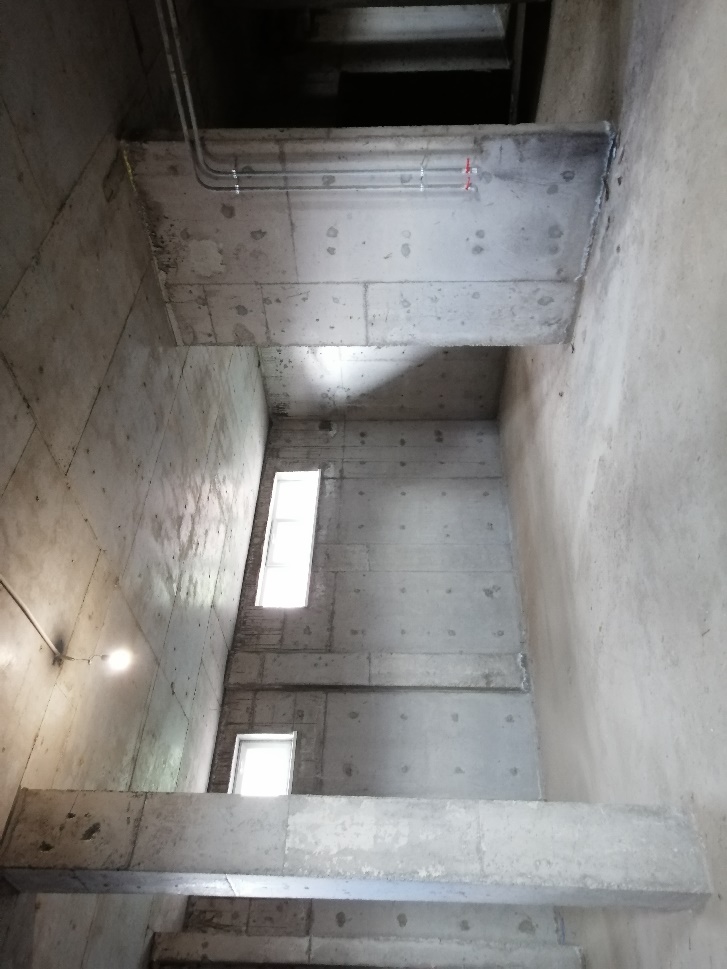 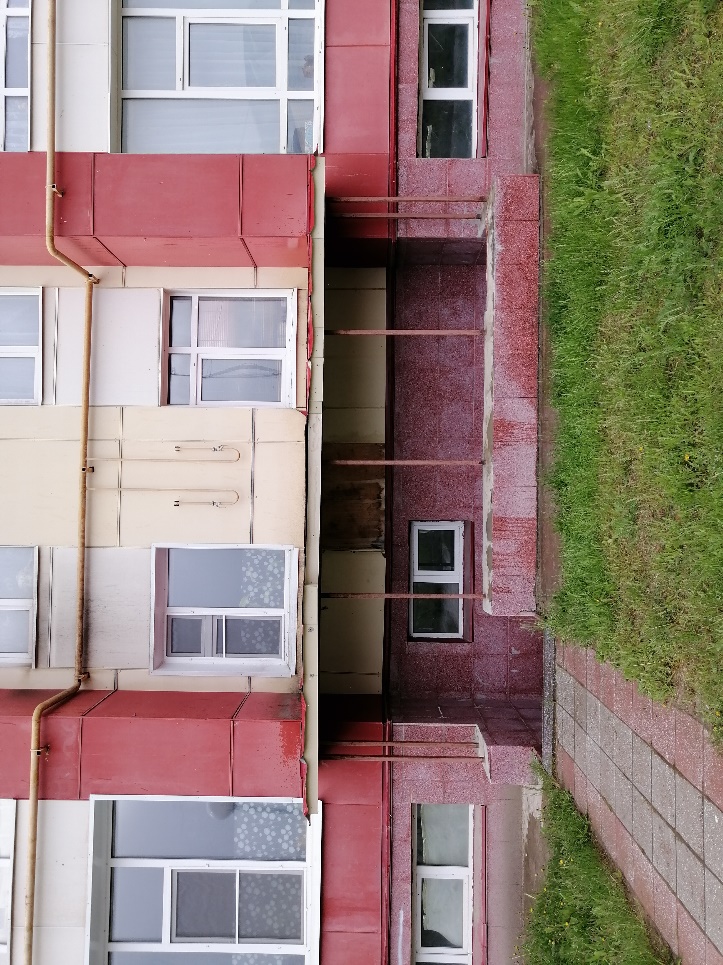 